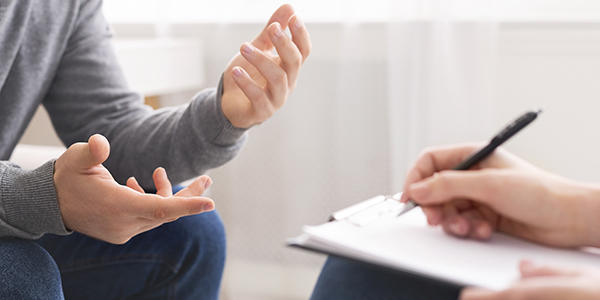 Substance Use Assessment and Treatment